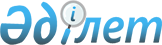 Қазақстан Республикасының ауылдық аумақтарын дамытудың 2023-2027 жылдарға арналған тұжырымдамасы туралыҚазақстан Республикасы Президентінің 2022 жылғы 26 қарашадағы № 1 Жарлығы
      Ауылдық аумақтарды дамыту тәсілдерінің институционалдық жағынан қамтамасыз етілуін дамыту және тиімділігін арттыру, сондай-ақ ауылдық жерлерде өмір сүру сапасын жақсарту және жайлы өмір сүру ортасын жасау мақсатында ҚАУЛЫ ЕТЕМІН:
      1. Қазақстан Республикасының Үкіметі:
      1) 2023 жылғы 31 наурызға дейін Қазақстан Республикасының ауылдық аумақтарын дамытудың 2023-2027 жылдарға арналған тұжырымдамасын қабылдауды қамтамасыз етсін;
      2) осы Жарлықтан туындайтын өзге де шараларды қабылдасын.
      2. Осы Жарлықтың орындалуын бақылау Қазақстан Республикасы Президентінің Әкімшілігіне жүктелсін.
      3. Осы Жарлық қол қойылған күнінен бастап қолданысқа енгізіледі.
					© 2012. Қазақстан Республикасы Әділет министрлігінің «Қазақстан Республикасының Заңнама және құқықтық ақпарат институты» ШЖҚ РМК
				
      Қазақстан РеспубликасыныңПрезиденті

Қ.Тоқаев
